What do you think Livia and Tranio might be talking about? Plan out your ideas here. Are they happy with each other? Is this before or after the eruption? 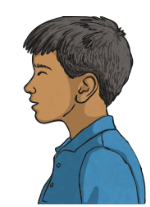 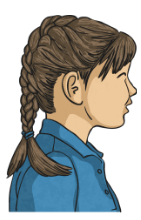 